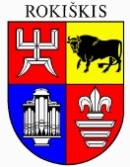 ROKIŠKIO RAJONO SAVIVALDYBĖS TARYBASPRENDIMASDĖL FINANSINĖS PARAMOS GYDYTOJAMS REZIDENTAMS IR STUDIJUOJANTIEMS SVEIKATOS PRIEŽIŪROS SPECIALISTAMS, PALNUOJANTIEMS ATVYKTI DIRBTI Į ROKIŠKIO RAJONO ASMENS SVEIKATOS PRIEŽIŪROS ĮSTAIGAS, SKYRIMO TVARKOS APRAŠO PATVIRTINIMO2022 m. gruodžio 23 d. Nr. TS-RokiškisVadovaudamasi Lietuvos Respublikos vietos savivaldos įstatymo 6 straipsnio 18 punktu, 16 straipsnio 4 dalimi, 18 straipsnio 1 dalimi, įgyvendindama Rokiškio rajono savivaldybės strateginį 2022-2024 metų veiklos planą, Rokiškio rajono savivaldybės taryba n u s p r e n d ž i a:1. Patvirtinti Finansinės paramos gydytojams rezidentams ir studijuojantiems sveikatos priežiūros specialistams, planuojantiems atvykti dirbti į Rokiškio rajono asmens sveikatos priežiūros įstaigas, skyrimo tvarkos aprašą (pridedama).2. Įpareigoti Rokiškio rajono savivaldybės administraciją kiekvienų metų savivaldybės biudžete suplanuoti tikslines lėšas finansavimui teikti.3. Pripažinti netekusiu galios Rokiškio rajono savivaldybės tarybos 2020 m. liepos 31 d. sprendimą Nr. TS-201 „Dėl Finansinės paramos rezidentams, atvykstantiems dirbti į Rokiškio rajono asmens sveikatos priežiūros įstaigas, skyrimo tvarkos aprašo patvirtinimo“ su visais pakeitimais ir papildymais.4. Skelbti šį sprendimą Teisės aktų registre.Evelina GrėbliauskienėPATVIRTINTARokiškio rajono savivaldybės tarybos                                                                                    2022 m. gruodžio 23 d. sprendimu Nr. TS-FINANSINĖS PARAMOS GYDYTOJAMS REZIDENTAMS IR STUDIJUOJANTIEMS SVEIKATOS PRIEŽIŪROS SPECIALISTAMS, PLANUOJANTIEMS ATVYKTI DIRBTI Į ROKIŠKIO RAJONO ASMENS SVEIKATOS PRIEŽIŪROS ĮSTAIGAS, SKYRIMO TVARKOS APRAŠASI SKYRIUSBENDROSIOS NUOSTATOS 1. Finansinės paramos gydytojams rezidentams ir studijuojantiems sveikatos priežiūros specialistams, planuojantiems atvykti dirbti į Rokiškio rajono asmens sveikatos priežiūros įstaigas, kurių steigėjas yra Rokiškio rajono savivaldybės taryba, skyrimo tvarkos aprašas (toliau – Aprašas) nustato finansinės paramos dydį ir finansinės paramos skyrimo tvarką gydytojams rezidentams ir studijuojantiems sveikatos priežiūros specialistams, siekiant pritraukti dirbti Rokiškio rajone esančiose asmens sveikatos priežiūros įstaigose. 2. Aprašo tikslas – nustatyti finansinės paramos skyrimo planuojantiems atvykti dirbti gydytojams rezidentams ir studijuojantiems sveikatos priežiūros specialistams į Rokiškio rajono  asmens sveikatos priežiūros įstaigas (toliau – ASPĮ) tvarką, siekiant skatinti atvykti dirbti į ASPĮ tam, kad būtų užtikrintas kokybiškas ir prieinamas asmens sveikatos priežiūros paslaugų teikimas Rokiškio rajono gyventojams.3. Apraše vartojamos sąvokos:3.1. ASPĮ – visos Rokiškio rajone esančios asmens sveikatos priežiūros įstaigos (kurių steigėjas Rokiškio rajono savivaldybės taryba), sudariusios paslaugų teikimo sutartis su teritorine ligonių kasa;  3.2. Rezidentūros studijų apmokėjimas – rezidentūros studijų apmokėjimas gydytojams rezidentams pagal rezidentūros išlaidų sąmatą, skirtas rezidentūros studijų Lietuvos Respublikos universitetuose apmokėjimo išlaidoms dengti, kai studijų valstybė nefinansuoja.3.3. Sveikatos priežiūros specialistų studijų apmokėjimas – asmens sveikatos priežiūros specialisto, kaip apibrėžta LR asmens sveikatos priežiūros praktikos įstatyme, taip pat slaugytojų, akušerių, laborantų (toliau – sveikatos priežiūros specialistas) studijų programos apmokėjimas pagal studijų išlaidų sąmatą, skirtas studijų Lietuvos Respublikos universitetuose / aukštosiose mokyklose ar kolegijose apmokėjimo išlaidoms dengti, kai studijų valstybė nefinansuoja.4. Kitos Apraše vartojamos sąvokos suprantamos taip, kaip jos apibrėžiamos Lietuvos Respublikos medicinos praktikos įstatyme ir kituose teisės aktuose.II SKYRIUSFINANSINĖS PARAMOS DYDIS IR JOS TAIKYMO TVARKA  5. Finansinė parama gydytojui rezidentui:5.1. gydytojui rezidentui rezidentūros studijos apmokamos pagal rezidentūros išlaidų sąmatą;5.2. finansine parama pasinaudojęs gydytojas rezidentas įsipareigoja ASPĮ dirbti pagal savo specializaciją kaip gydytojas specialistas laikotarpį, proporcingą Rokiškio rajono savivaldybės biudžeto lėšomis finansuotam rezidentūros studijų laikotarpiui, nuo pirmos darbo dienos ASPĮ, ne mažiau vieno etato darbo krūviu (nėštumo ir gimdymo atostogų bei atostogų vaikui prižiūrėti ir privalomos karo tarnybos  laikotarpis neįskaičiuojamas);5.3. atsižvelgiant į asmens sveikatos priežiūros įstaigos galimybes, gydytojui rezidentui gali būti mokama stipendija iš asmens sveikatos priežiūros įstaigos papildomai uždirbamų lėšų.6. Finansinė parama studijuojančiam sveikatos priežiūros specialistui (išskyrus gydytojus) – apmokama studijų programa pagal sutartyje nurodytą studijų kainą ir studijų išlaidų sąmatą. Finansine parama pasinaudoję studijuojantis sveikatos priežiūros specialistas įsipareigoja ASPĮ dirbti pagal savo specializaciją laikotarpį, proporcingą Rokiškio rajono savivaldybės biudžeto lėšomis finansuotam studijų programos laikotarpiui ne mažiau vieno etato darbo krūviu (nėštumo ir gimdymo atostogų bei atostogų vaikui prižiūrėti ir karo tarnybos  laikotarpis neįskaičiuojamas).7. Nėštumo ir gimdymo atostogų bei atostogų vaikui prižiūrėti ir karo tarnybos metu finansinė parama nemokama. Jos mokėjimas tęsiamas grįžus tęsti studijų.8. Gydytojui rezidentui, studijuojančiam sveikatos priežiūros specialistui šio Aprašo nustatyta tvarka finansinė parama gali būti skiriama tik vieną kartą.9. Sveikatos priežiūros specialistui savomis lėšomis apmokėjus studijas, ASPĮ savo lėšomis gali kompensuoti studijų programos išlaidas pagal išlaidų sąmatą atitinkamai studijų trukmei. Po studijų baigimo sveikatos priežiūros specialistas įsipareigoja dirbti ASPĮ ne mažiau 1 etato krūviu tiek metų, už kiek jam bus kompensuojamos studijų išlaidos.10. Asmens sveikatos priežiūros įstaiga savo lėšomis gali kompensuoti gydytojui rezidentui gyvenamojo būsto Rokiškio rajone nuomos išlaidas. Būsto nuomos išlaidos gali būti kompensuojamos kai gydytojas rezidentas atlieka  rezidentūrą Rokiškio rajono asmens sveikatos priežiūros įstaigoje.11. ASPĮ kasmet iki gruodžio 1 d. pateikia Rokiškio rajono savivaldybės (toliau – savivaldybė) administracijai trūkstamų sveikatos priežiūros specialistų sąrašą, kuris tvirtinamas savivaldybės administracijos direktoriaus įsakymu.III SKYRIUSDOKUMENTŲ PATEIKIMO IR FINANSAVIMO TVARKA12. Nustatytos formos prašymą (priedas) 5 ir 6 punktuose nurodytos finansinės paramos skyrimo ASPĮ vadovas teikia savivaldybės administracijos direktoriui. Prie prašymo pridedami prašymo formoje nurodyti dokumentai.13. Prašymas gali būti pateiktas paštu, elektroniniu būdu ar savivaldybės administracijoje.14. ASPĮ prašymą nagrinėja Savivaldybės administracijos direktoriaus įsakymu patvirtinta Finansavimo teikimo atvykstantiems dirbti į Rokiškio rajono savivaldybės sveikatos priežiūros įstaigas trūkstamos specialybės gydytojams ir rezidentams komisija (toliau – komisija). 15. Komisija savo darbe vadovaujasi savivaldybės administracijos direktoriaus įsakymu patvirtintais komisijos darbo nuostatais ir šiuo aprašu.16. Komisija apsvarsto ASPĮ vadovo prašymą ir teikia savivaldybės administracijos direktoriui motyvuotą siūlymą:16.1. skirti finansinę paramą;16.2. neskirti finansinės paramos (nurodo neskyrimo motyvus). 17. ASPĮ raštu informuojama apie priimtą sprendimą dėl finansavimo teikimo taikant finansinę paramą gydytojui rezidentui / studijuojančiam sveikatos priežiūros specialistui. 18. ASPĮ su gydytoju rezidentu / studijuojančiu sveikatos priežiūros specialistu sudaro finansinės paramos teikimo sutartį, kurioje turi būti numatyti ASPĮ ir gydytojo rezidento / studijuojančio sveikatos priežiūros specialisto įsipareigojimai, šalių teisės ir pareigos, atsakomybė, sutarties nutraukimo tvarka ir pasekmės.19. Pasirašytos sutarties su gydytoju rezidentu / studijuojančiu sveikatos priežiūros specialistu kopija, patvirtinta teisės aktų nustatyta tvarka, per 10 dienų nuo sutarties pasirašymo dienos privalo būti pateikta savivaldybės administracijai ir saugoma kaip neatsiejama Aprašo 21 punkte nurodytos sutarties dalis. 20. Už sutartinių įsipareigojimų įvykdymą atsakinga ASPĮ, pasiūliusi gydytojo rezidento/ studijuojančio sveikatos priežiūros specialisto kandidatūrą ir su juo sudariusi sutartį. 21. Savivaldybės administracijos direktorius ar jo įgaliotas asmuo pasirašo savivaldybės biudžeto lėšų naudojimo sutartį su ASPĮ. IV SKYRIUSAPRAŠO ĮGYVENDINIMAS IR FINANSAVIMAS22. Aprašo įgyvendinimą koordinuoja savivaldybės administracijos Socialinės paramos ir sveikatos skyrius.23. Aprašui įgyvendinti lėšos skiriamos ir kiekvienais metais numatomos savivaldybės Socialinės paramos ir sveikatos apsaugos paslaugų kokybės gerinimo programoje tvirtinant ar tikslinant savivaldybės biudžetą.V SKYRIUS ATSAKOMYBĖ24. ASPĮ vadovas privalo ne vėliau kaip per 10 darbo dienų raštu informuoti savivaldybės administraciją, jeigu gydytojas rezidentas / studijuojantis sveikatos priežiūros specialistas yra pašalinamas dėl jo kaltės iš Lietuvos Respublikos universiteto / aukštosios mokyklos ar kolegijos, nutraukia studijas Lietuvos Respublikos universitetuose/ aukštosiose mokyklose ar kolegijose arba darbo santykius su ASPĮ, nepraėjus šiame Apraše ir sutartyse su ASPĮ nustatytiems terminams, arba yra atleidžiamas iš ASPĮ darbo kodekso nustatyta tvarka.25. Gydytojo rezidento rezidentūros studijų / studijuojančio sveikatos priežiūros specialisto studijų apmokėjimui visa skirta suma turi būti grąžinta ASPĮ, jeigu gydytojas rezidentas/ studijuojantis sveikatos priežiūros specialistas nutraukia studijas Lietuvos Respublikos universitetuose/ aukštosiose mokyklose ar kolegijose  arba pažeidžiami Aprašo 5.2 papunktis ir 6 punktas ir sutarties dėl finansavimo su ASPĮ sąlygos.26. Sveikatos priežiūros specialisto studijų programos  kompensacijai visa gauta suma turi būti grąžinta ASPĮ, jeigu pažeidžiama Aprašo 9 punktas ir sutarties su ASPĮ sąlygos.27. Gydytojui rezidentui /studijuojančiam sveikatos priežiūros specialistui negrąžinus ASPĮ lėšų Apraše numatytais atvejais per ASPĮ ir gydytojo rezidento / studijuojančio sveikatos priežiūros specialisto / sutartyje numatytus terminus, ASPĮ privalo kreiptis dėl lėšų išieškojimo teismine tvarka. 28. ASPĮ, vadovaudamasi pasirašyta sutartimi su savivaldybės administracija, grąžintą ne ginčo tvarka arba išieškotą sumą privalo grąžinti į savivaldybės biudžetą.29. Dėl gydytojo rezidento / studijuojančio sveikatos priežiūros specialisto sveikatos būklės (ar ligos), kuriai esant gydytojas rezidentas, sveikatos priežiūros specialistas nebegali dirbti sutarto darbo pagal įgytą profesiją, gydytojas rezidentas / studijuojantis sveiktos priežiūros specialistas atleidžiamas nuo pareigos grąžinti ASPĮ išmokėtą finansinę paramą.30. ASPĮ atsako už pateiktos informacijos ir duomenų teisingumą ir sutartinių įsipareigojimų vykdymą.31. ASPĮ už gautas lėšas atsiskaito savivaldybės administracijos ir įstaigos sutartyje nustatyta tvarka ir terminais.32.  Ne pagal paskirtį panaudotos lėšos iš asmenų turi būti grąžinamos arba išieškomos teisės aktų nustatyta tvarka ir rėmimas nutraukiamas.VI SKYRIUSBAIGIAMOSIOS NUOSTATOS33. Tai, kas nereglamentuota apraše, sprendžiama taip, kaip numatyta kituose Lietuvos Respublikos teisės aktuose.34. Aprašą tvirtina, keičia ir pildo savivaldybės taryba._____________________Finansinės paramos rezidentams, studijuojantiems 			           sveikatos priežiūros specialistams atvykstantiems dirbti į Rokiškio rajono asmens sveikatos priežiūrosįstaigas, skyrimo tvarkos aprašopriedas(Prašymo forma)_________________________________________________                             (Įstaigos pavadinimas)Rokiškio rajono savivaldybės administracijos direktoriuiPRAŠYMAS DĖL FINANSINĖS PARAMOS SKYRIMO______________(data)________________(sudarymo vieta)Rokiškio rajono savivaldybės tarybaiSPRENDIMO PROJEKTO DĖL FINANSINĖS PARAMOS GYDYTOJAMS REZIDENTAMS IR STUDIJUOJANTIEMS SVEIKATOS PRIEŽIŪROS SPECIALISTAMS, PALNUOJANTIEMS ATVYKTI DIRBTI Į ROKIŠKIO RAJONO ASMENS SVEIKATOS PRIEŽIŪROS ĮSTAIGAS, SKYRIMO TVARKOS APRAŠO PATVIRTINIMO AIŠKINAMASIS RAŠTAS2022 m. gruodžio 23 d.RokiškisParengto sprendimo projekto tikslai ir uždaviniai. Sprendimo projekto tikslas – patvirtinti naujos redakcijos finansinės paramos gydytojams rezidentams ir studijuojantiems sveikatos priežiūros specialistams, planuojantiems atvyki dirbti į Rokiškio rajono asmens sveikatos priežiūros įstaigas, skyrimo tvarkos aprašą.Šiuo metu esantis teisinis reglamentavimas. Lietuvos Respublikos vietos savivaldos įstatymas.Sprendimo projekto esmė. Teikiama tvirtinti naujos redakcijos finansinės paramos gydytojams rezidentams ir studijuojantiems sveikatos priežiūros specialistams, planuojantiems atvyki dirbti į Rokiškio rajono asmens sveikatos priežiūros įstaigas (toliau – ASPĮ), skyrimo tvarkos aprašas, kuris skirtas ne tik gydytojams rezidentams, bet papildomas finansine parama ir studijuojantiems sveikatos priežiūros specialistams, kurie taip pat galės gauti apmokėjimą už studijas. Taip pat sudaroma galimybė ASPĮ savo lėšomis skirti kompensacijas gydytojams rezidentams ir studijuojantiems sveikatos priežiūros specialistams. Sprendimo esmė – sudaryti galimybę gydytojams rezidentams ir studijuojantiems sveikatos priežiūros specialistams sudaryti sutartį su sveikatos priežiūros įstaiga, kuri įsipareigotų finansuoti studijų kainą ir galėtų taikyti kitas kompensacijas, o gydytojas rezidentas/ studijuojantis sveikatos priežiūros specialistas įsipareigotų po studijų baigimo dirbti sutartą laikotarpį įstaigoje.Papildant tvarkos aprašą studijuojančių sveikatos priežiūros specialistų, kaip apibrėžta LR asmens sveikatos priežiūros praktikos įstatyme (ergoterapeutas, kineziterapeutas, medicinos psichologas, biomedicinos technologas, radiologijos technologas, dietistas, paramedikas, skubios medicinos pagalbos paramedikas, išskyrus gydytojus), taip pat slaugytojų, akušerių, laborantų studijų apmokėjimu, bus finansuojama studijų programos pagal studijų išlaidų sąmatą, skirtas studijų Lietuvos Respublikos universitetuose/aukštosiose mokyklose ar kolegijose apmokėjimo išlaidoms dengti, kai studijų valstybė nefinansuoja. Finansine parama pasinaudoję studijuojantis sveikatos priežiūros specialistas įsipareigoja ASPĮ dirbti pagal savo specializaciją laikotarpį, proporcingą Rokiškio rajono savivaldybės biudžeto lėšomis finansuotam studijų programos laikotarpiui ne mažiau vieno etato darbo krūviu. ASPĮ kasmet turės pateikti Rokiškio rajono savivaldybės administracijai trūkstamų sveikatos priežiūros specialistų sąrašą. Finansinei paramai skirti, lėšos kiekvienais metais bus numatomos savivaldybės Socialinės paramos ir sveikatos apsaugos paslaugų kokybės gerinimo programoje tvirtinant ar tikslinant savivaldybės biudžetą. Sveikatos priežiūros specialistui savomis lėšomis apmokėjus studijas, ASPĮ galės kompensuoti studijų programos išlaidas pagal išlaidų sąmatą atitinkamai studijų trukmei. Po studijų baigimo sveikatos priežiūros specialistas įsipareigos dirbti ASPĮ ne mažiau 1 etato krūviu tiek metų, už kiek jam buvo kompensuojama studijų išlaidų.Asmens sveikatos priežiūros įstaiga savo lėšomis gali kompensuoti gydytojui rezidentui gyvenamojo būsto Rokiškio rajone nuomos išlaidas. Būsto nuomos išlaidos galės būti kompensuojamos kai gydytojas rezidentas atliks rezidentūrą Rokiškio rajono asmens sveikatos priežiūros įstaigoje.Gydytojo rezidento rezidentūros studijų/ studijuojančio sveikatos priežiūros specialisto/ studijų apmokėjimui visa skirta suma turės būti grąžinta ASPĮ, jeigu bus pažeistos šio aprašo ir sutarties dėl finansavimo su ASPĮ sąlygos.Laukiami rezultatai. Sudarant palankesnes sąlygas ir praplėtus tvarkos aprašą, siekiama daugiau pritraukti sveikatos priežiūros specialistų ir rezidentų po rezidentūros baigimo atvykti dirbti į Rokiškio rajono asmens sveikatos priežiūros įstaigas.Finansavimo šaltiniai ir lėšų poreikis. Sprendimui įgyvendinti savivaldybės lėšų nereikės.Suderinamumas su Lietuvos Respublikos galiojančiais teisės norminiais aktais. Projektas neprieštarauja galiojantiems teisės aktams.Antikorupcinis vertinimas. Atliktas teisės akto projekto antikorupcinis vertinimas, parengta pažyma.Savivaldybės merasRamūnas Godeliauskas1.	Asmens sveikatos priežiūros įstaigos kontaktiniai duomenys:2.	Gydytojo rezidento, studijuojančio sveikatos priežiūros specialisto, kuriam prašoma skirti finansinę paramą, kontaktiniai duomenys:Vardas PavardėGyvenamosios vietos adresas Telefonas El. paštas3.	 Gydytojo rezidento, studijuojančio sveikatos priežiūros specialisto studijų pavadinimas, studijų trukmė, studijų kaina, mokymosi įstaiga4.	Pateikiami motyvai dėl gydytojo rezidento, studijuojančio sveikatos priežiūros specialisto, reikalingumo (įvertinamas atitinkamos kvalifikacijos gydytojų, slaugytojų, kitų specialistų skaičius Rokiškio rajone, specialistų amžius, įstaigos paslaugų plėtros prognozės ir kitus aspektus).5.	Prašoma lėšų suma 6.	Pridedami dokumentai:□   asmens tapatybę patvirtinančio dokumento kopija, ........lapai;□   rezidentūros studijas, sveikatos priežiūros specialisto studijas patvirtinančių dokumentų kopija, pažyma apie studijas arba studento pažymėjimo kopija ....... lapai;□   kita (nurodyti), ...... lapai.(Įstaigos atstovas, -ė)(parašas)(vardas ir pavardė)(Rezidentas, -ė)(parašas)(vardas ir pavardė)Savivaldybės gydytoja Evelina Grėbliauskienė